Til [rekrutteringsansvarlig], Arbejdsplads A/SAmbitiøs Michelin-kokHer kan du skrive en fængende introduktion, der kort og præcist opsummerer din jobansøgning.Her kan du skrive de vigtigste grunde til at du søger jobbet. Find selv på en kort beskrivende overskrift til denne sektion.Hvorfor søger du stillingen? Hvad driver dig? Hvad interesserer dig? Det er vigtige spørgsmål, som hjælper virksomheden med at forstå hvad du kan gøre for dem. Det er her, du skal fortælle hvordan du kan tilføre værdi til virksomheden. Brug denne punktopstilling til at fremhæve nogle vigtige kompetencer, udmærkelser eller andet, som du finder relevant for virksomheden. Eksempelvis:8 års erfaring med ledelse på højeste niveau.Flere efteruddannelser med afsæt i forandringsledelse.Vækst på 211% i seneste ansættelsesperiode.Her kan du skrive lidt om hvem du er som person, og hvorfor du er til gavn for virksomheden. Fremhæv 1-2 personlige kompetencer, som du finder relevante for jobbet, og brug eksempler til at beskrive hvordan kompetencerne udtrykker sig i dit arbejde. Hvorfor er virksomheden et godt match for dig? Hvorfor skal de ansætte dig?Kort afrunding på 1-2 linjer.Med venlig hilsenTine Christensen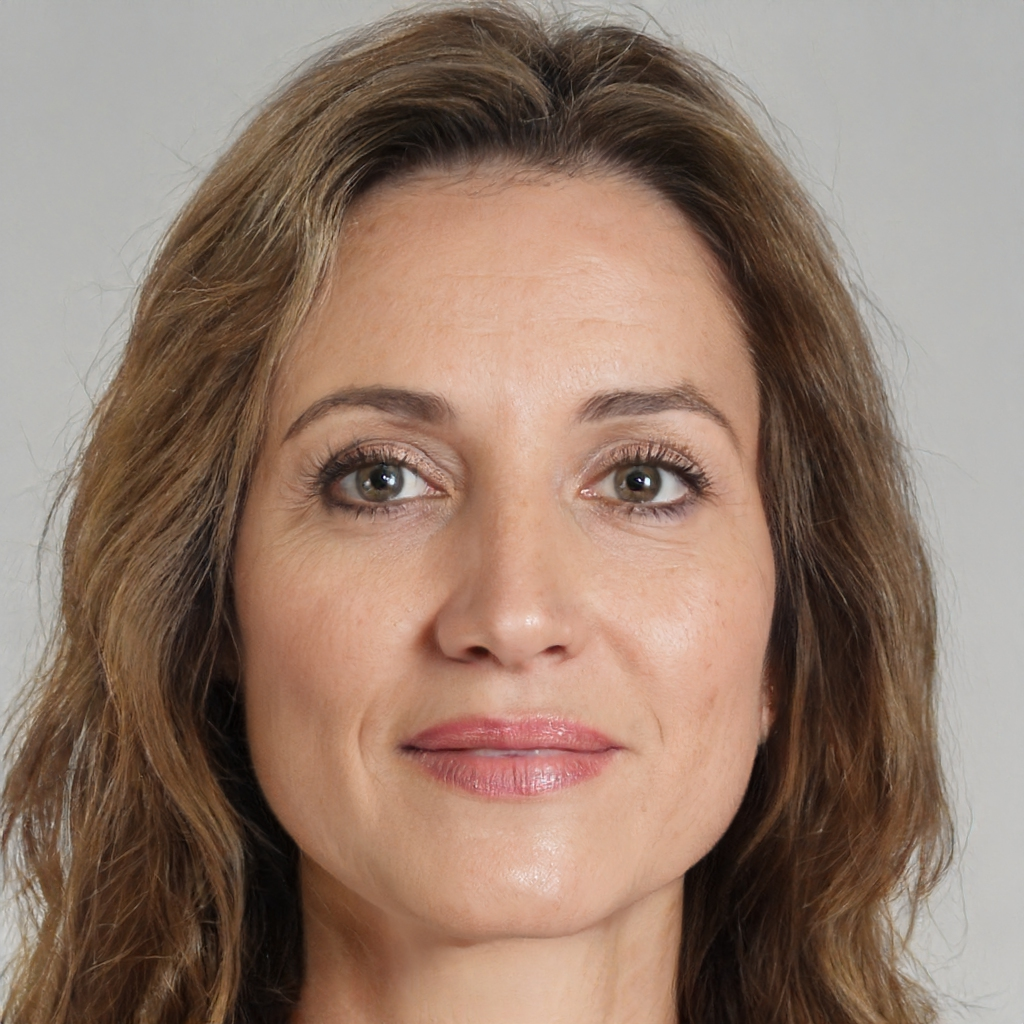 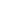 Tine ChristensenAnsatvej 2, 1000 Bynavn✆ 8888 9999✉ tinechristensen@outlook.dk